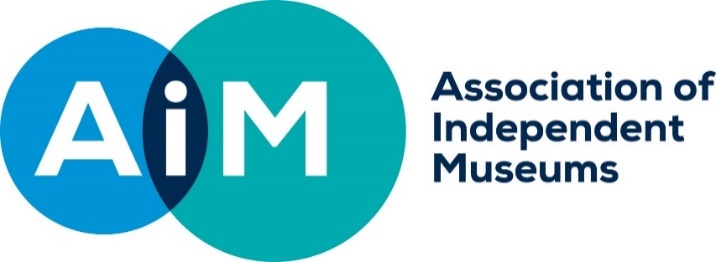 Grantiau Re:CollectionCanllawiau YmgeisioCyflwyniad Mae cynllun Re:Collections AIM, a ariennir gan Gronfa Diwylliant, Treftadaeth a Chwaraeon Llywodraeth Cymru, yn cynnig grantiau o hyd at £15,000 i amgueddfeydd yng Nghymru i gefnogi prosiectau sy’n cyflenwi’r nodau a phwyntiau gweithredu Diwylliant, Treftadaeth a Chwaraeon o Gynllun Gweithredu Cymru Wrth-Hiliol (ARWAP) a’r Rhaglen Lywodraethu. Mae Rhaglen Lywodraethu Llywodraeth Cymru yn pwysleisio’r pwysigrwydd o gynrychioli ac adlewyrchu hanes a diwylliant cymunedau Mwyafrif Byd-eang er mwyn sichrau bod eu cyfraniad i Gymru yn cael ei gydnabod wrth alluogi cydraddoldeb mynediad a chyfranogaeth. Bydd hyn yn cyflenwi canlyniadau gwell i bawb, ac yn adlewyrchu a hyrwyddo Cymru aml-ddiwylliannol, bywiog ac amrywiol, sydd yn hanfodol i gyflenwi eu gweledigaeth o Gymru sydd yn wir yn wrth-hiliol.  Mae’r canllaw hwn yn dweud mwy wrthych am y rhaglen a’r math o brosiectau y byddwn yn eu hariannu. Pwy sy’n cael ymgeisio? Mae’r rhaglen yn agored i amgueddfeydd achrededig yng Nghymru ac amgueddfeydd sydd yn Gweithio Tuag at Achrediad.  Beth y gallwn ariannu? 
Gallwn ariannu prosiectau sydd yn cyflenwi un neu fwy o nodau Cynllun Gweithredu Cymru Wrth-hiliol.Yn rownd 2 y rhaglen, rydym yn arbennig eisiau cefnogi prosiectau a fydd yn arwain at agwedd o newid parhaus o fewn y sefydliad. Er enghraifft, gall hyn fod yn bolisi newydd ar gydnabyddiaeth ariannol i aelodau o’r gymuned sydd yn dod â phrofiad byw, newid i bolisi recriwtio neu gynllun datblygu casgliadau sydd yn amlinellu camau ymarferol tuag at amrywiaethu casgliadau. Gall sefydliadau hefyd ymgeisio ar gyfer cyllid i ariannu prosiectau sydd â ffocws mewnol ac a fydd yn arwain at newid yn niwylliant neu arfer eu sefydliadau. Er enghraifft, gall hyn gynnwys gweithio gydag ymgynghorydd gwrth-hiliol. Nodau Cynllun Gweithredu Cymru Wrth-Hiliol:Dathlu amrywiaeth: cefnogi pob rhan o’r gymdeithas yng Nghymru i groesawu a dathlu ei threftadaeth ddiwylliannol amrywiol wrth ddeall a chydnabod yr hawl i ryddid mynegiant diwylliannol.Cefnogi amgueddfeydd i ddatblygu a chyflenwi cyfleoedd cyd-ddylunio gyda sefydliadau cymunedau Mwyafrif Byd-eang llawr gwlad i ddathlu ac archwilio treftadaeth amrywiol ond ar y cyd.Cefnogi amgueddfeydd i adeiladu perthynasau moesegol a pharchus gyda chymunedau Mwyafrif Byd-eang. Y Naratif Hanesyddol: i weithio gyda chyrff cyhoeddus i gydnabod eu cyfrifoldeb yn llawn (yn unigol ac ar y cyd) i osod y naratif hanesyddol cywir, hyrwyddo a chyflenwi cyfrif cytbwys, gwir sydd wedi’i ddad-drefedigaethu o’r gorffennol – un sydd yn cydnabod anghyfiawnderau hanesyddol ac effaith gadarnhaol cymunedau Mwyafrif Byd-eang.Cefnogi prosiectau sy’n adolygu a dad-drefedigaethu gwagleoedd cyhoeddus mewn amgueddfeydd a chasgliadau.Cefnogi prosiectau sy’n adrodd straeon yn gyson trwy lens profiadau pobl y Mwyafrif Byd-eang drwy arddangosfeydd, digwyddiadau a chasgliadau.Sicrhau y caiff safbwyntiau a phrofiadau’r Mwyafrif Byd-eang eu pwysleisio ac y caiff safbwyntiau Ewroganolog eu herio.Sicrhau y caiff prosiectau eu hysbysu gan brofiad byw a bod unrhyw unigolion a grwpiau sydd yn rhoi amser ac arbenigedd yn cael eu talu’n briodol. 
Dysgu am amrywioldeb diwylliannol: nodi a chyrraedd targedau i gyflenwi addysg a dysgu gwrth-hiliol; gan gynnwys marchnata dehongli a deunyddiau addysgol sydd yn cydnabod ac yn dathlu cymysgedd cyfoethog ac amrywiol ein cymdeithas, annog ymgyslltiad corfforol a deallusol gan felly hyrwyddo arferion ac egwyddorion gwrth-hiliol yn gyffredinol.Cefnogi amgueddfeydd i gyflenwi prosiectau addysg a dysgu a chefnogi cyflenwad y Cwricwlwm i Gymru newydd trwy straeon am bobl Ddu, Asiaidd ac o Leifrifoedd Ethnig. Os ydy’ch cais yn llwyddiannus, byddwn yn eich cefnogi i gyflenwi a datblygu eich prosiect ymhellach (gweler adran 12.1)Cyd-greu a ffyrdd eraill o gydweithredu moesegolMae Llywodraeth Cymru yn credu bod prosiectau gwrth-hiliol llwyddiannus yn dibynnu ar gydweithredu gyda phobl a chymunedau Mwyafrif Byd-eang. Rydym felly eisiau ariannu prosiectau sydd wedi eu hadeiladu ar waith ystyrlon a pharchus gydag aelodau a grwpiau o gymuned y Mwyafrif Byd-eang. Byddwn eisiau gweld tystiolaeth eich bod wedi datblygu syniad eich prosiect gyda rhywfaint o ymgynghori a / neu fewnbwn gan sefydliadau partneriaid neu aelodau o gymuned y Mwyafrif Byd-eang, gan gynnwys llythyr o gefnogaeth.  Byddwn hefyd eisiau gwybod sut y bydd y prosiect yn cynnwys ac ymgysylltu pobl o dreftadaeth Mwyafrif Byd-eang. Mae llawer o ffyrdd gwahanol i chi wneud hyn, gyda graddau gwahanol o gydweithredu. Gall hyn gynnwys cyd-greu,  ond rydym yn cydnabod na fydd llawer o amgueddfeydd yn barod ar gyfer yr ildio arwyddocaol o reolaeth a phŵer y mae hyn yn ei olygu. Rydym hefyd yn cydnabod na fydd prosiect sydd wedi’i gyd-greu yn gyflawn yn bosib o fewn amserlen ariannu’r grant. Os ydych yn ystyried cyd-greu, mae’n bwysig i chi gofio y dylai hyn fod yn broses gwbl gydweithredol a bod yn rhaid i’ch amgueddfa fod yn barod ar gyfer hyn. Mae hyn yn golygu bod yn gyfforddus ag ildio pŵer a rheolaeth, a rhoi llais cyfartal ar y lleiaf i’ch partner wrth wneud penderfyniadau, neu hyd yn oed cytuno iddynt wneud rhai penderfyniadau yn gyfangwbl. Mae rhagor o adnoddau ar gyd-greu wedi’u rhestru yn adran 12. Costau cymwysRhaid i bob grant fod yn 90% ar gyfer costau refeniw a 10% i gostau cyfalaf.Gall costau refeniw nodweddiadol gynnwys:Cyflogau staff sy’n ymwneud â chynnal y prosiect, a/neu dalu’r cyfranogwyr a threfnwyrCostau lloogi adeiladau, trafnidiaeth a chynhaliaeth i’r bobl sy’n ymwneud â’r prosiectCostau ac yswiriant sy’n ymgysylltiedig â digwyddiadau; a chostau’r deunyddiau a ddefnyddiwyd i drefnu, hyrwyddo a hwyluso’r prosiectGall costau cyfalaf nodweddiadol gynnwys:Prynu offerPrynu meddalwedd a seilwaith digidolCostau adeiladu arddangosfaCewch gynnwys costau rheoli prosiect eich sefydliad fel 10% o’r cyfanswm.Mae’n bwysig eich bod yn meddwl am y costau o ymgysylltu a gwaith cyd-greu ystyrlon. Mae’n bwysig bod eich cyllideb yn cynnwys costau i gefnogi hyn megis:Amser staff partner cymunedol Costau ymgysylltu fel trafnidiaeth, lluniaeth, cyfieithu a chyfieithu ar y prydHyfforddiant allanol i’ch staff a gwirfoddolwyr i sicrhau eu bod wedi paratoi ar gyfer y gwaith hwnCydnabod a thalu am arbenigedd gan aelodau o’r gymunedAmserlen y Prosiect
Rhaid i chi allu cyflenwi eich prosiect a gwneud hawliad olaf eich grant erbyn Dydd Gwener 6 Rhagfyr 2024.  Hyrwyddo eich grantiau Re:Collections Rhaid i bob deiliad grant gydnabod cymorth AIM a Llywodraeth Cymru. Bydd canllawiau cyflawn a’r logos cywir yn cael eu darparu i brosiectau llwyddiannus.  Gwerthuso ac effeithiauByddwn yn gofyn wrthych am gymryd rhan yng ngwerthusiad ein prosiect o ddechrau’r prosiect. Byddwch yn derbyn canllaw a chymorth ar sut y bydd hyn yn gweithio gan ein ymgynghorwyr gwerthuso allanol. Gallwn ariannu prosiectau a fydd yn gweithio tuag at yr effeithiau hir-dymor canlynol:Mae casgliadau, gweithgareddau ac arddangosfeydd amgueddfa yn cyflwyno amrywiaeth fwy o safbwyntiau, hanesion a phrofiadau Mwyafrif Byd-eang.Mae’r safbwyntiau a phrofiadau hyn wedi’u hymwreiddio mewn gweithgareddau, casgliadau a rhaglennu’r amgueddfa a gynigir i bawb, nid yn unig i gynulleidfaoedd lleiafrifol ar adegau penodol.Trwy gyflenwi prosiectau, mae amgueddfeydd yn gwneud newidiadau cadarnhaol i’r ffyrdd y maent yn gweithio, nid yn unig yn nhermau ymgysylltiad a rhaglennu, ond hefyd yn eu seilwaith sefydliadol. Er enghraifft, wrth osod cyllidebau, recriwtio a meithrin ac annog staff. Mae gan amgueddfeydd berthynasau cryfach, parhaol a moesegol gydag aelodau a grwpiau o’r gymuned Mwyafrif Byd-eang.Mae staff, gwirfoddolwyr a byrddau amgueddfa yn deall hiliaeth a gwrth-hiliaeth yn well ac yn gallu nodi yn hyderus a gwneud newidiadau i’w bywyd bob-dydd personol yn ogystal ag arferion sefydliadol. Byddwn yn arbennig yn hoffi cefnogi prosiectau sydd yn gweithio tuag at greu newid sefydliadol a chefnogi effeithiau 3-5. 	Amserlen ymgeisioCynllun grant yn agor – Ionawr 2024Dyddiad cau ar gyfer ceisiadau – 31 Mawrth 2024Panel grantiau yn cyfarfod a grantiau’n cael eu dyfarnu – Ebrill 2024Hysbysu prosiectau llwyddiannus a llythyron cynnig ffurfiol – Ebrill 2024Prosiectau i’w cwblhau a’r hawliad olaf i’w gyflwyno erbyn 6 Rhagfyr 2024.     Sut ydym yn asesu’ch caisBydd ceisiadau ar gyfer grantiau Re:Collections yn cael eu hasesu yn erbyn y meini prawf canlynol: Sut mae’ch prosiect yn ateb nodau a phwyntiau gweithredu Cynllun Gweithredu Cymru Wrth-Hiliol.Sut fydd eich prosiect yn cyflenwi effeithiau hir-dymor y rhaglen Re:Collections.Sut mae’ch prosiect yn cynnwys cyd-greu.Mae’n bosib cyflenwi’r prosiect o fewn paramedrau’r rhaglen ac mae’n dangos gwerth am arian.  Dogfennau atodolBydd angen i chi gyflwyno’r dogfennau atodol canlynol: CyfrifonDylech gynnwys eich cyfrifon archwiliedig mwyaf diweddar neu rai sydd wedi eu dilysu gan gyfrifydd.  Os ydych yn sefydliad sydd newydd ei ffurfio, ac felly heb set o gyfrifon archwiliedig, dylech gyflwyno eich tri datganiad banc diweddaraf neu lythyr o’ch banc yn cadarnhau eich bod wedi agor cyfrif. Nid oes angen eich cyfrifon arnom os ydych yn sefydliad cyhoeddus (er enghraifft awdurdod lleol). Llythyron o gefnogaeth (dim mwy na chwech, lle bo’n berthnasol) Mae llythyron o gefnogaeth yn ffordd dda o ddangos i ni eich bod wedi siarad â phobl eraill a’u bod yn ymrwymedig ac â diddordeb yn eich prosiect. Rhaid i chi gynnwys llythyr o gefnogaeth gan unrhyw grŵp cymunedol neu unigolyn allweddol rydych yn mynd i weithio â nhw.    Beth sy’n digwydd ar ôl i chi ymgeisio? 11.1	Os ydy’ch cais yn llwyddiannus: Byddwn yn cysylltu â chi o fewn wythnos o gyfarfod y panel grant. Byddwn yn anfon llythyr cynnig grant ffurfiol atoch gyda thelerau ac amodau’r grant. Bydd angen i chi lofnodi hwn a’i ddychwelyd atom gyda manylion eich banc. Pan gaiff y rhain eu dychwelyd yna gallwn wneud y taliad cyntaf. Telerau taluByddwch yn derbyn 80% o’ch grant yn syth a’r 20% sy’n weddill ar gwblhau eich prosiect. Adrodd Byddwn yn gofyn wrthych am ddarparu adroddiad canol-dymor a diwedd prosiect gyda chrynodeb o wariant ac anfonebau cyfatebol.  Telerau’r grant Byddwn yn gofyn wrthych am ymrwymo i’n telerau grant safonol (dogfen ar wahân).Eich cefnogi chi i gyflenwi eich prosiect:Bydd prosiectau llwyddiannus yn cael eu dyrannu â mentor prosiect profiadol a fydd yn rhoi cefnogaeth a chyngor trwy gydol eich prosiect. Mae gweithio gyda mentor yn rhan pwysig o’ch grant ac rydym yn disgwyl i chi ymrwymo i hyn. Mae rhagor o wybodaeth am fentorau ar ein gwefan  https://aim-museums.co.uk/support-museums-wales/recollections/recollections-consultants/ Rhaid i chi hefyd ymrwymo i gymryd rhan yn y rhwydwaith Re:Collections gydag ymgeiswyr llwyddiannus eraill. Bydd hyn yn cynnwys digwyddiad preswyl 2-ddiwrnod ar ddiwedd eich prosiect i rannu dysgu, cyfrannu at werthuso’r profiad, a llywio’r broses o greu adnoddau newydd. Byddwn yn talu’ch costau mynychu i gyd.11.2 	Os nad yw’ch cais yn llwyddiannus: Os nad yw’ch prosiect yn mynd i dderbyn grant, yna byddwn yn rhoi adborth i chi ar y rheswm dros hyn. Mae’n bosib y byddwch yn cael eich gwahodd i ail gyflwyno’ch cais mewn rownd arall. 12.		Cymorth gyda datblygu eich prosiect:
Sicrhewch os gwelwch yn dda eich bod yn siarad gyda ni wrth ddatblygu eich prosiect. Byddwn yn dweud wrthych os ydy’ch prosiect yn gymwys ac yn eich helpu i wneud eich cais mor gryf â phosib. Adnoddau defnyddiol i’ch helpu i ddatblygu’ch prosiect: Cynllun Gweithredu Cymru Wrth-Hiliol (ARWAP) https://www.gov.wales/anti-racist-wales-action-planRhaglen Lywodraethu Llywodraeth Cymru https://www.gov.wales/programme-government AIM: https://aim-museums.co.uk/support-museums-wales/recollections/ 